Lesson FiveReplicating a formula You would replicate a formula when you wish the same formula to be used on other values.You could either use Auto-Fill or the increment method (these are both done in lesson 3.Percentages  To find a percentage we need to;Divide each amount by the totalPress the % sign to change the result to a percent 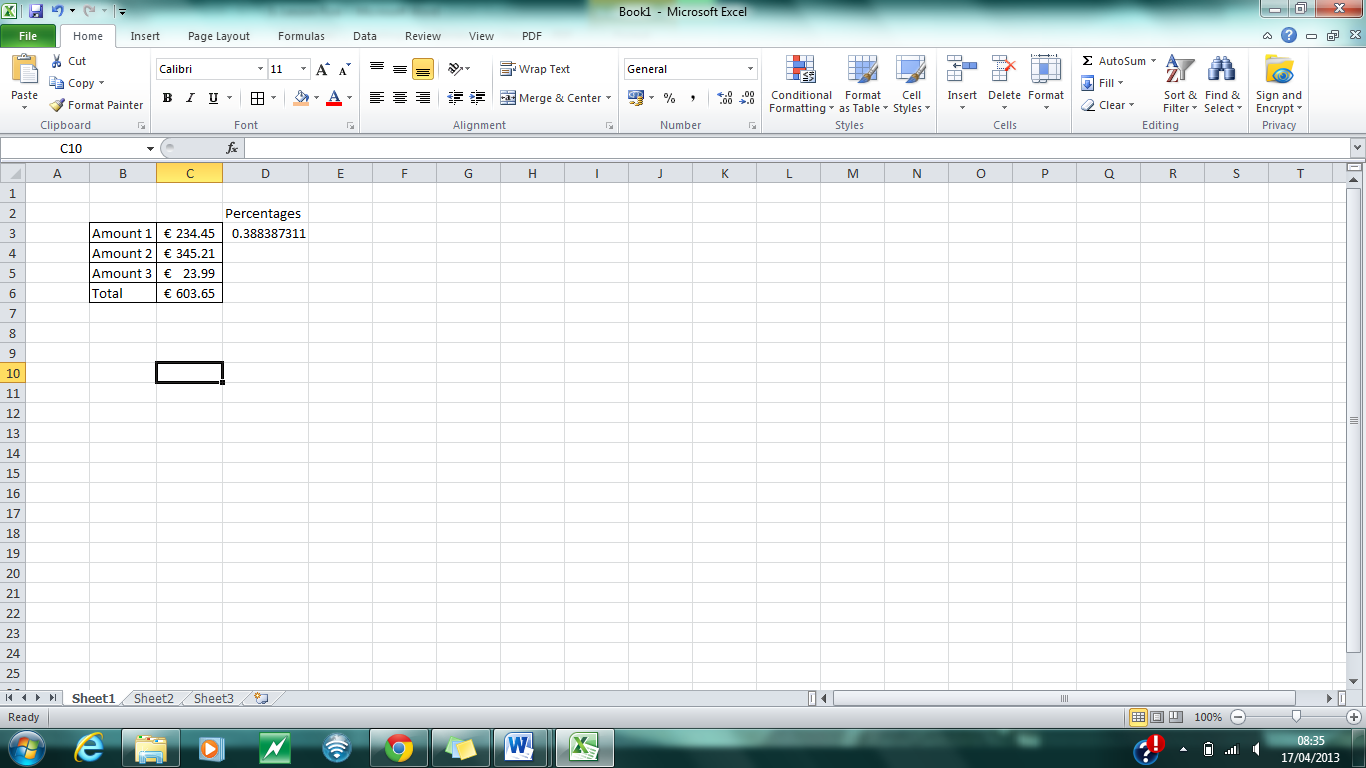 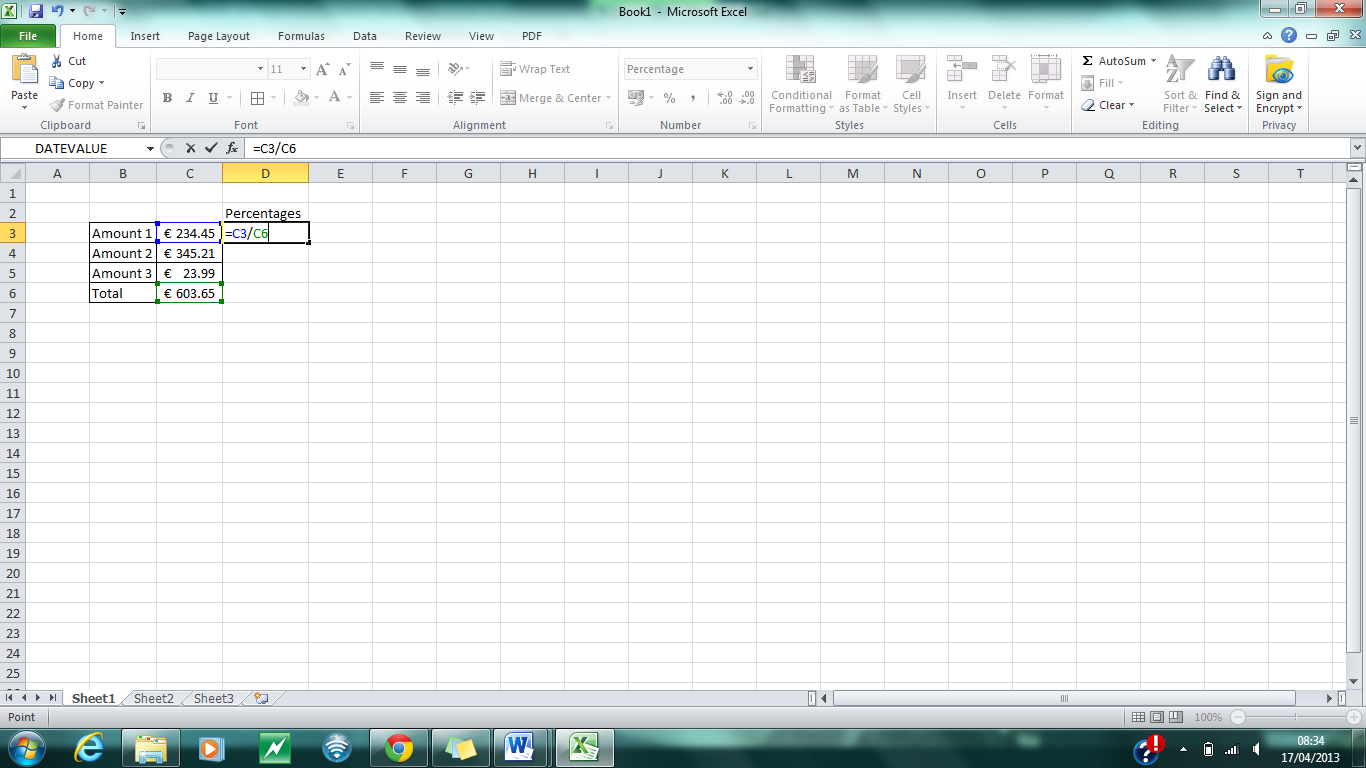 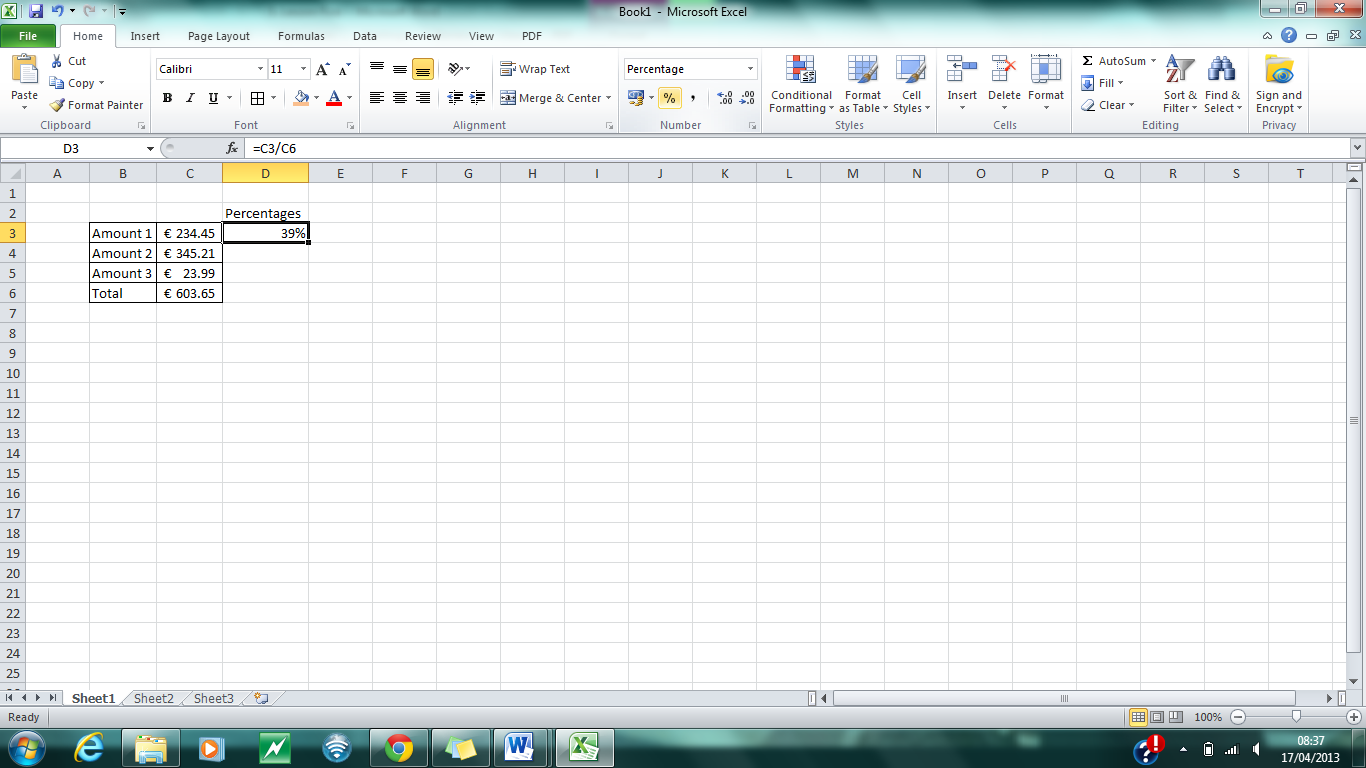 Absolute addressing This is when you want to replicate a formula but you wish to keep one cell reference the same throughout the formulas.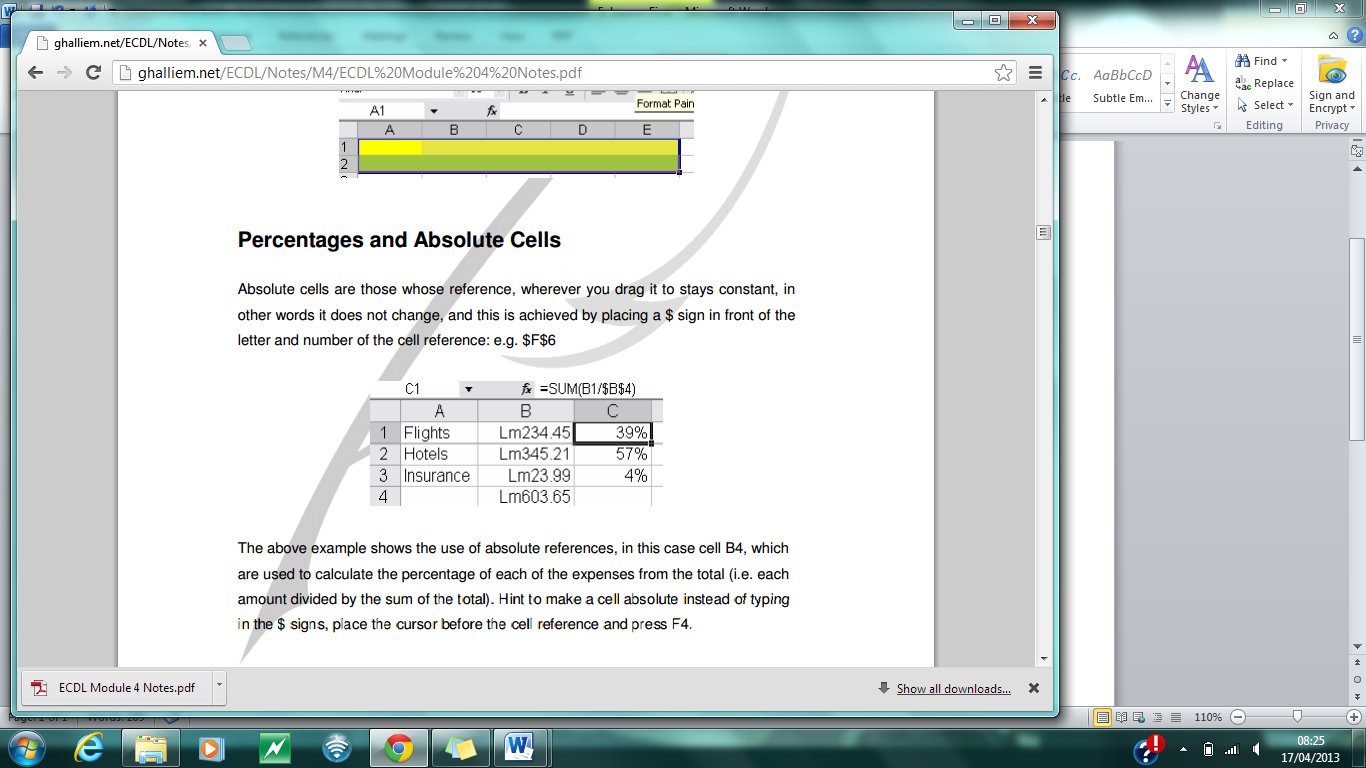 This is done by using the $ sign.In the above example we have used absolute addressing on B4The IF formula The if formula is used to make a comparison between valuesDepending on the answer excel would output a value on the screenStructure of the if formula =IF(comparison, ”text if true”, “text if false)EXAMPLESuppose we have the sheet bellowWe want to show the words ‘No profit’ if the total is less than 400euro and ‘Profit made’ if the total is more than 400euroHence we use the following formula;=IF(C6>400, “no profit”, “profit made”)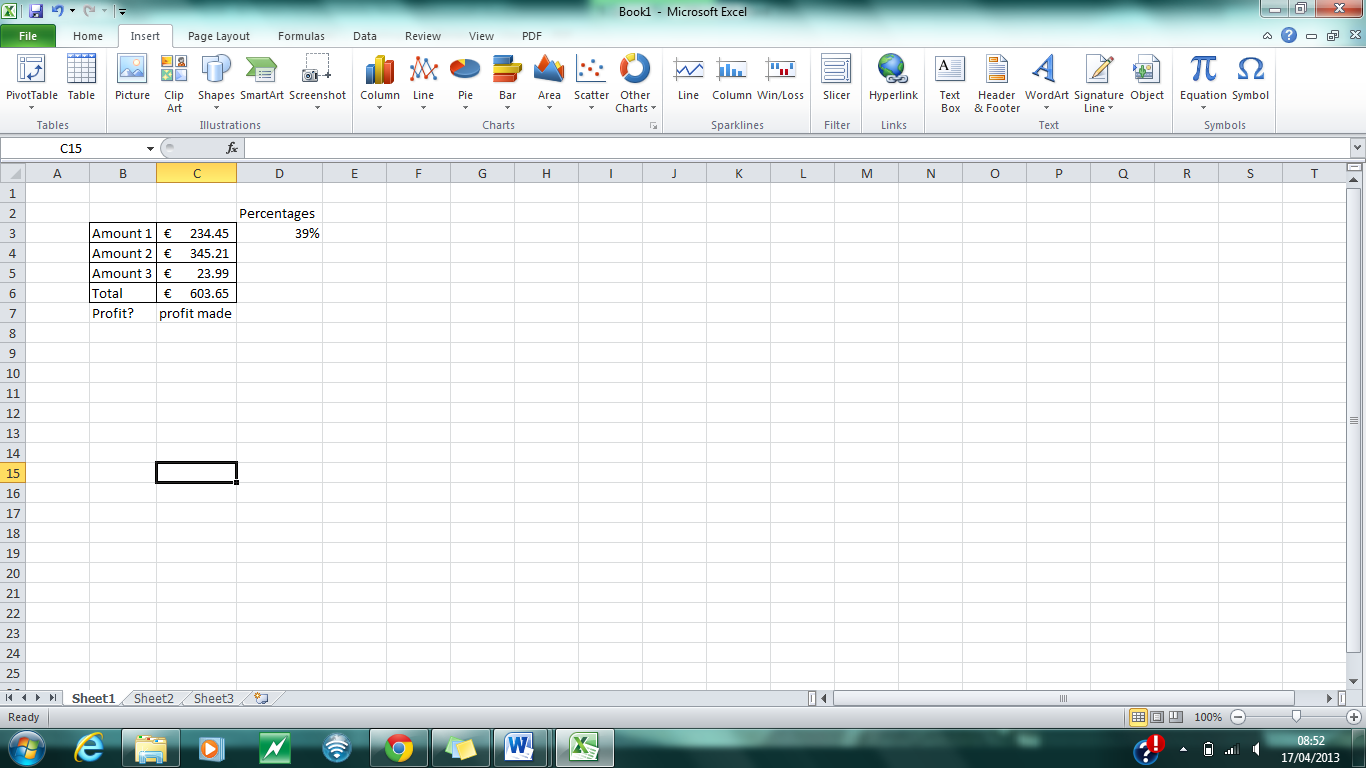 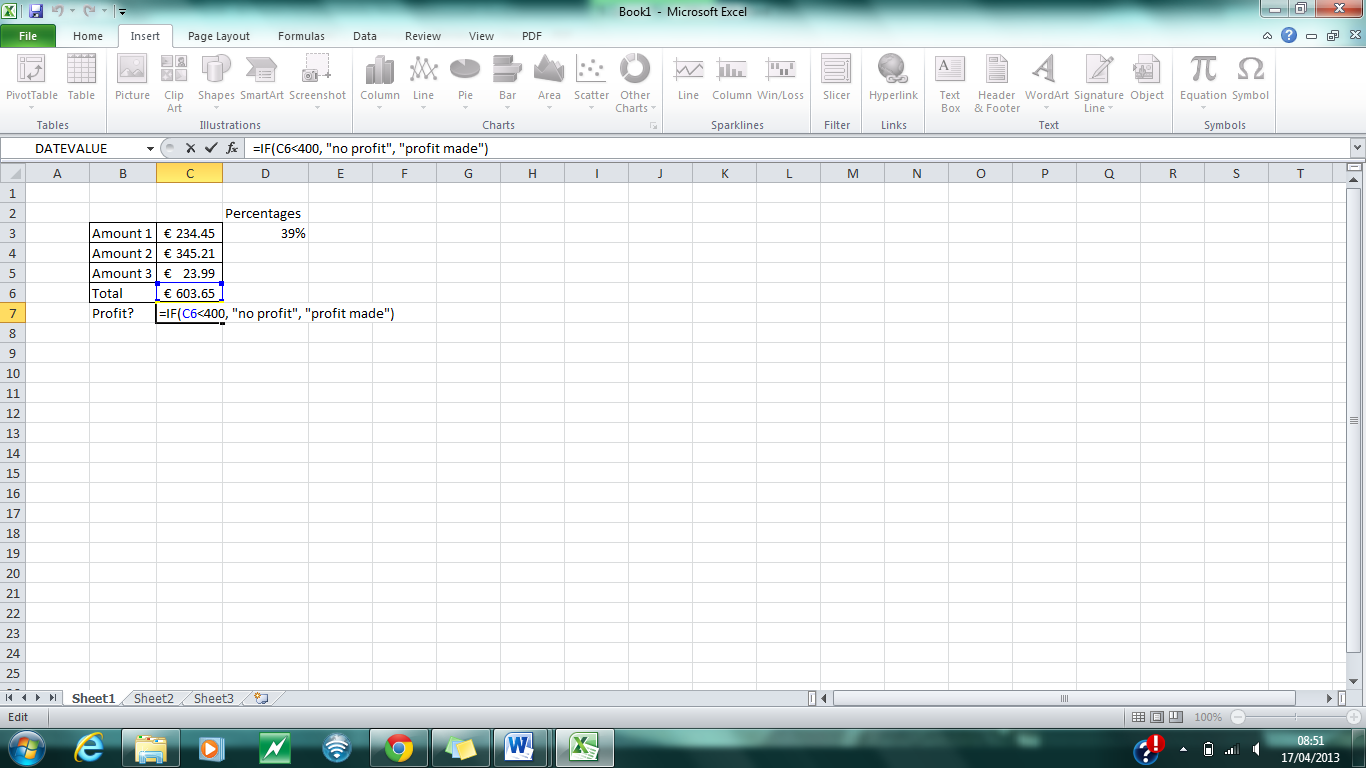 Other comparison we may useFormatting numbersDifferent number formatsPercentageCurrencyDecimal places Separators (for thousand)Date styleTo change the number format of cells to the aboveRight click on the cell Click on Format cells Choose the desired format 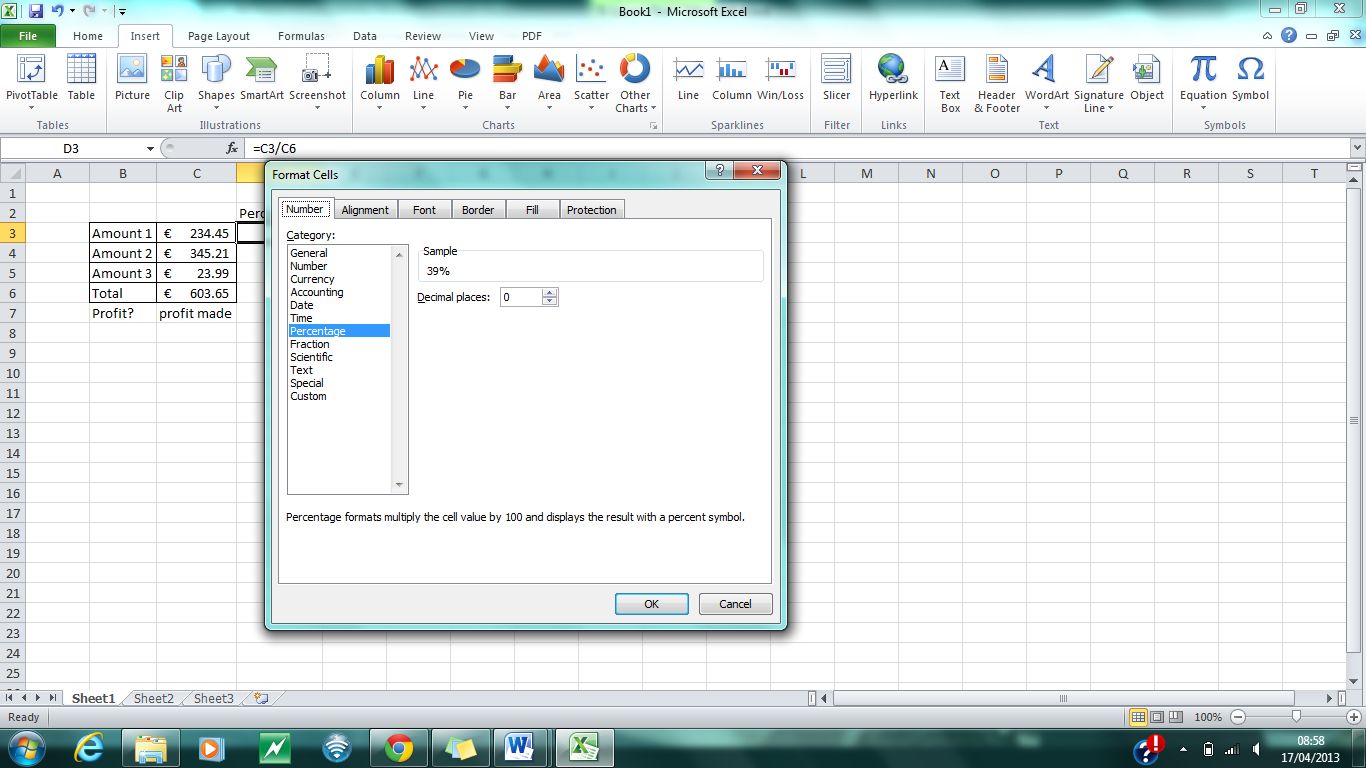 Formatting background color of cellsSelect the cell you wish to editClick on the fill button and select a color 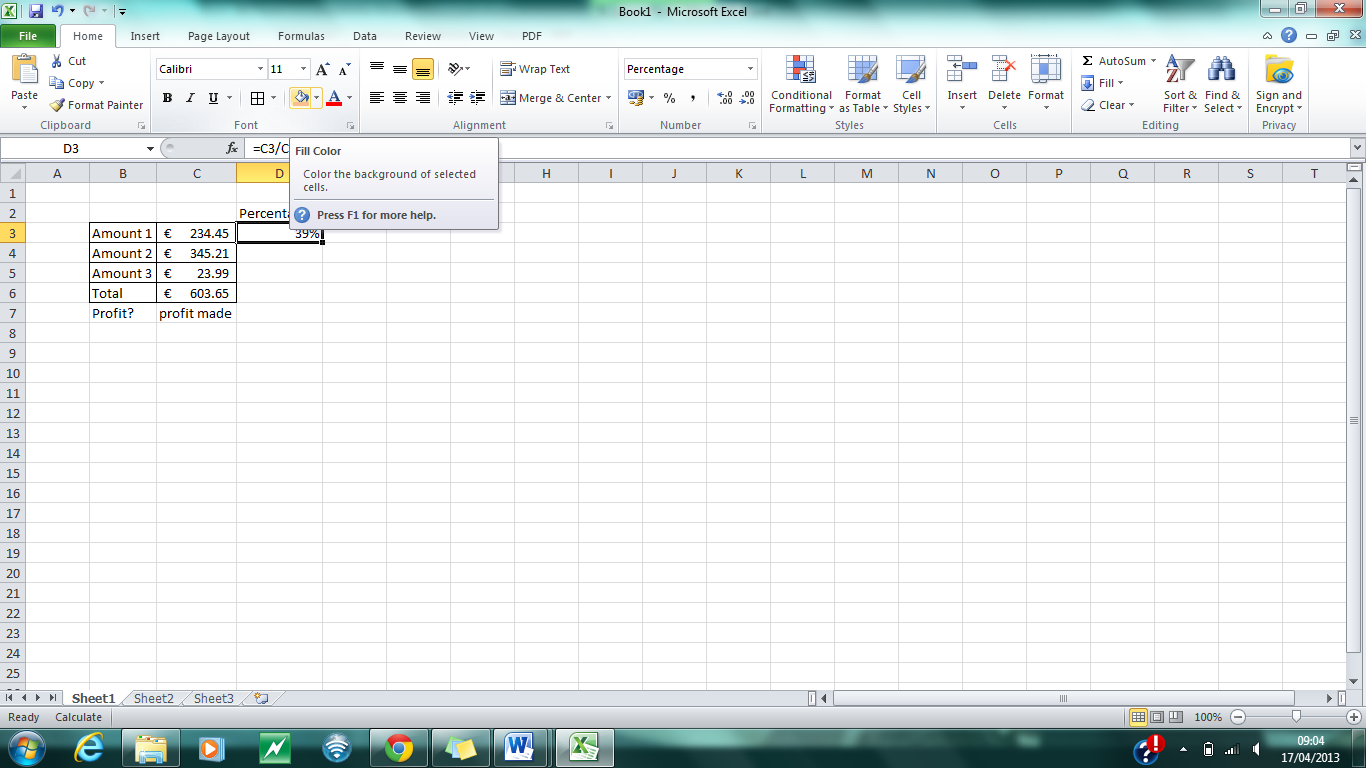 Formatting alignment  To format the alignment of the cells Select the cell you wish to format Right click and select Format cells Select alignment You will find many options indicated below 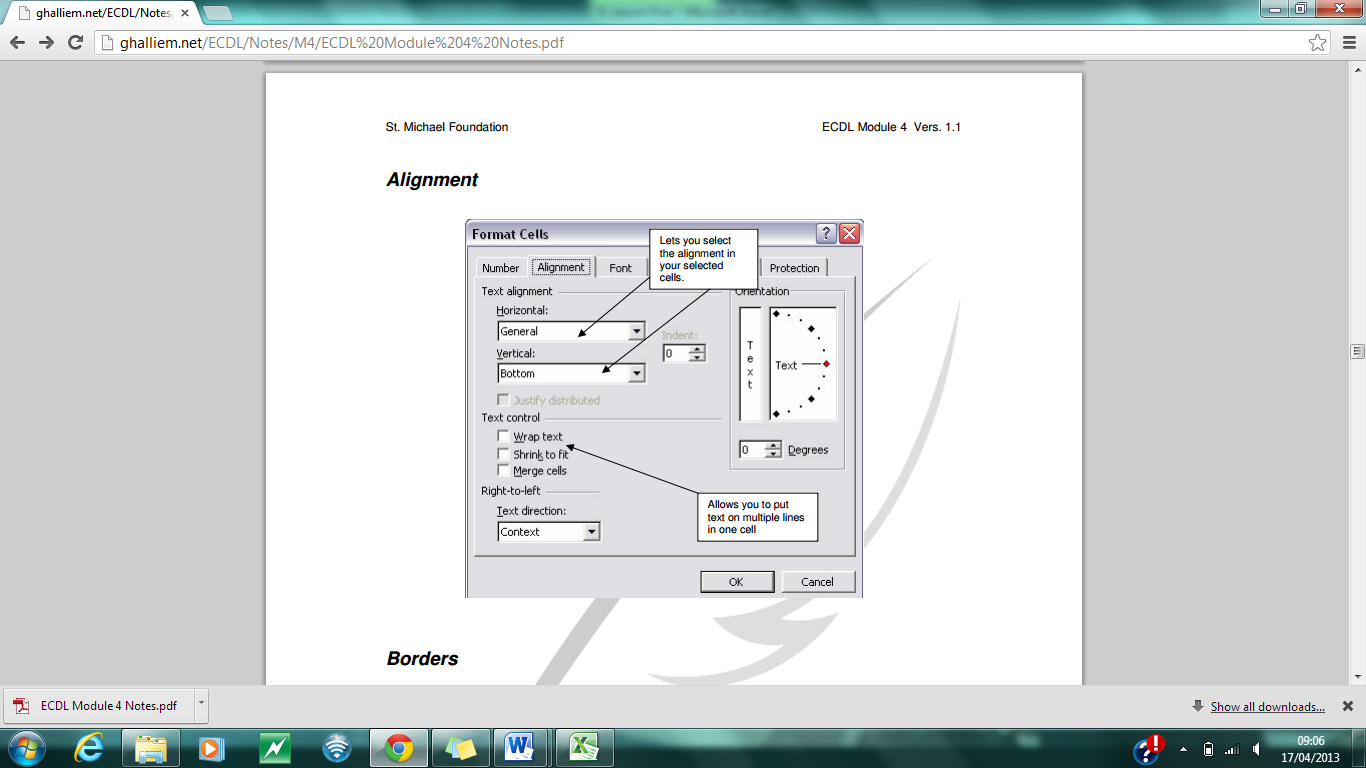 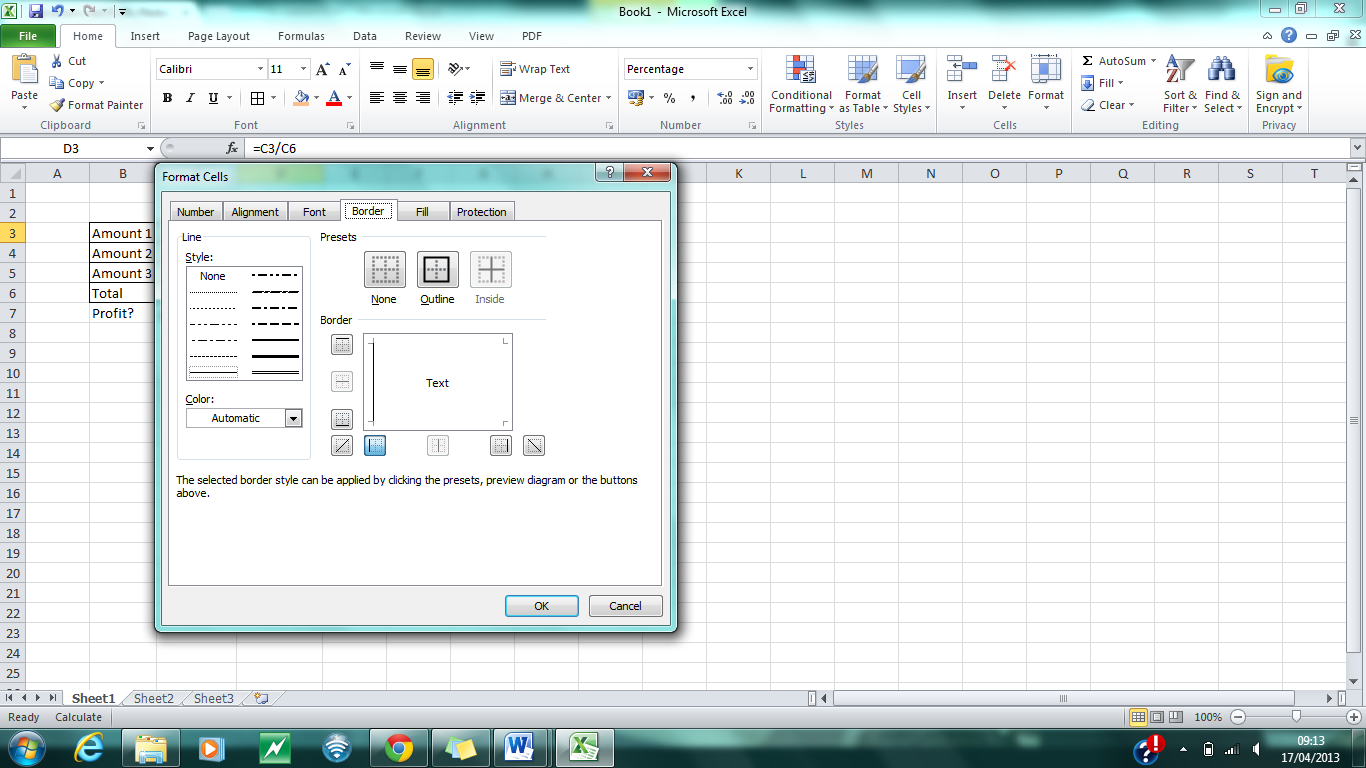 Formatting borders  To format the borders of the cells Select the cell you wish to format Right click and select Format cells Select BorderMerging cells To merge cells Select the cells you wish to mergeClick on the merge icon 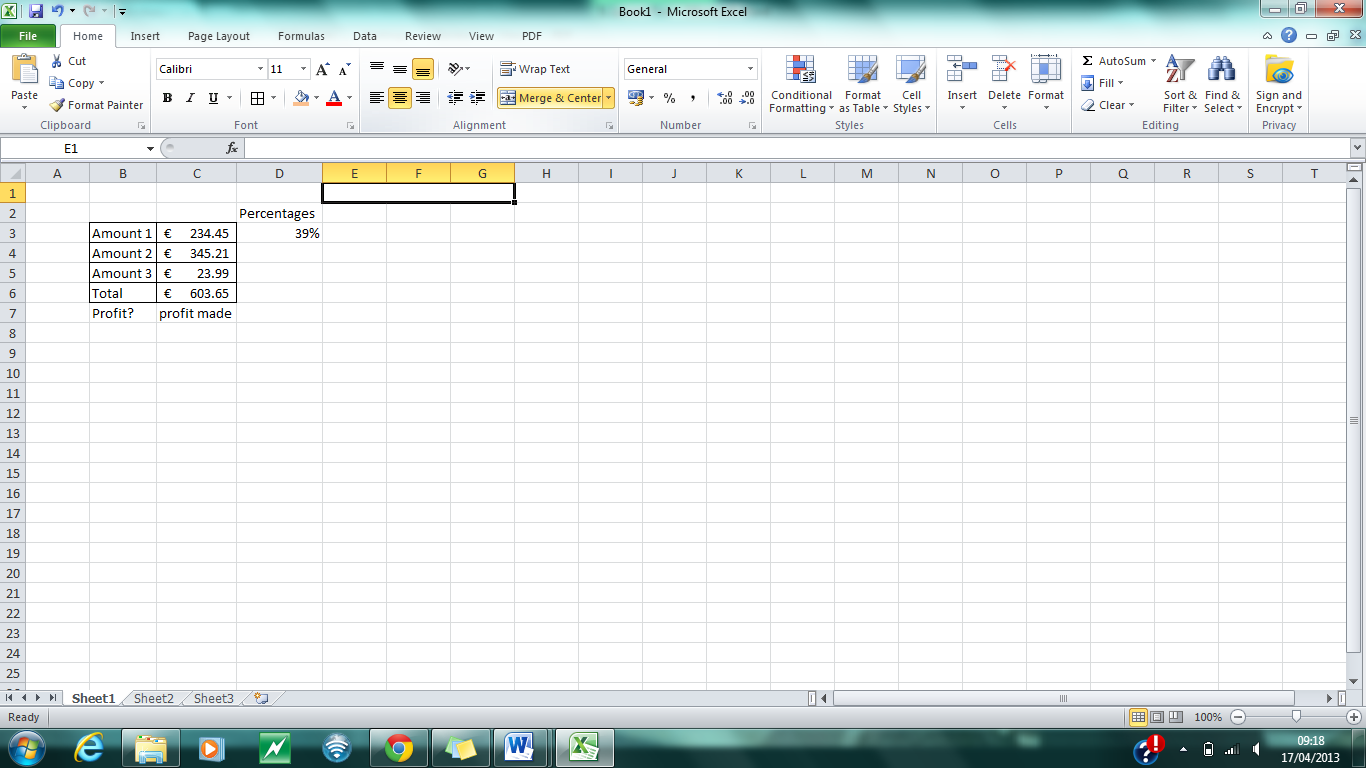 + Addition-  Subtraction/Division* Multiplication> Greater than<  Less than>= Greater than or equals to<= Less than or equals to=  Equals